PILOT RECORD FORM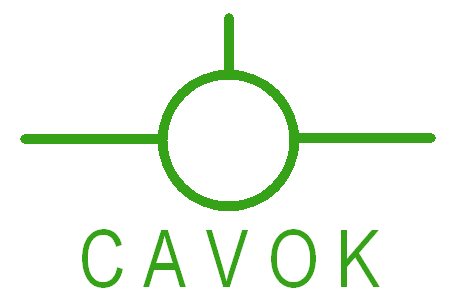 AVIATION TRAININGINSTRUCTION HOW TO FILL OUT THE PILOT RECORD FORM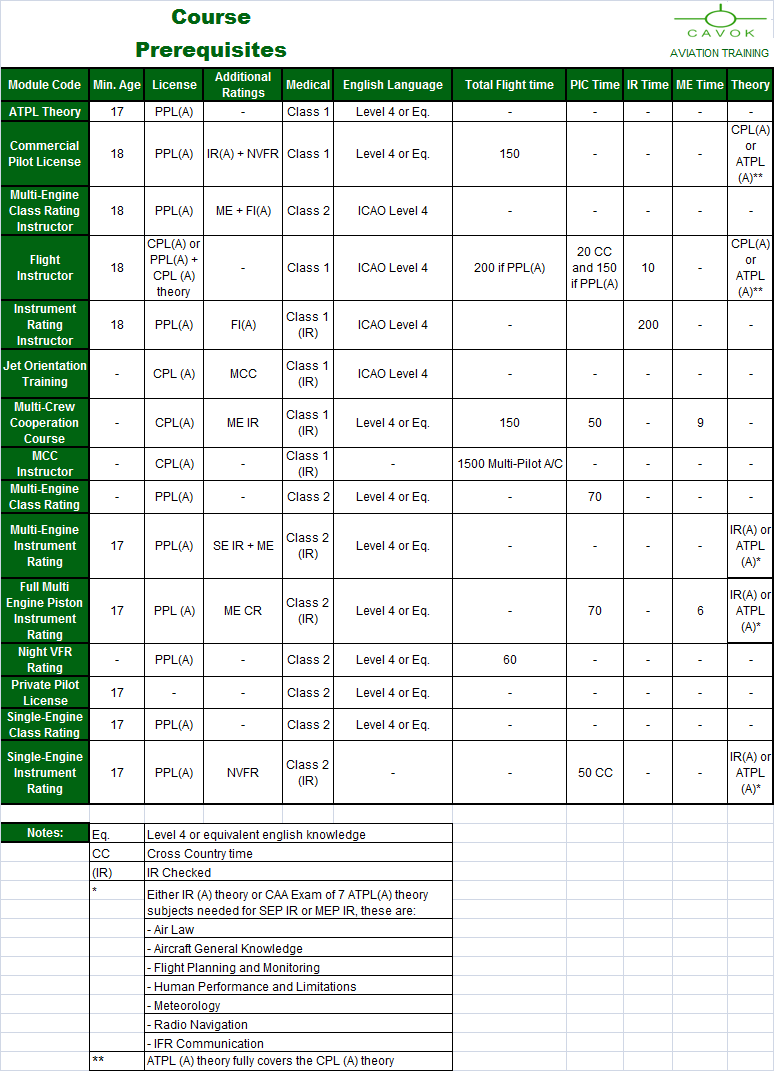 Form V8	Personal InformationFirst and Last NamePersonal InformationPlace of BirthPersonal InformationDate of BirthPersonal InformationMother’s NamePersonal InformationPassport or ID#Personal InformationNationalityPersonal InformationAddressPersonal InformationMobile PhonePersonal InformationE-Mail AddressOther InformationGenderOther InformationPresent EmployerEmergency Contact:Contact NameEmergency Contact:Phone NumberEmergency Contact:E-Mail AddressLicenses, Medical and Language ProficiencyLicense NumberTypeLicenses, Medical and Language ProficiencyAuthorityLicenses, Medical and Language ProficiencyFirst IssueValidityLicenses, Medical and Language ProficiencyMedical ClassIR Checked?Licenses, Medical and Language ProficiencyValid FromValid toLicenses, Medical and Language ProficiencyICAO English LevelValidityLicenses, Medical and Language ProficiencyEnglish State or Internal Lang. ExamRatingsSEP Class RatingValidityRatingsIR RatingValidityRatingsMEP Class RatingValidityRatingsMEP-IR RatingValidityRatingsFI RatingIRI RatingRatingsMEP CR Instr.RatingsTheoretical Course Completed:Theoretical Course Completed:RatingsMCC CourseJet FamRatingsCRM CourseValidityRatingsType RatingsRatingsLast LPCValidityRatingsTRI RatingValidityRatingsTRE RatingValidityRatingsTRE Issuing AuthorityFlight TimesTotal Flight TimePICFlight TimesPIC Cross CountrySingle Eng.Flight TimesMulti EngineIR TimeFlight TimesNIGHT TimeSimulatorFlight TimesInstructor TimeSIM Instr.Flight TimesMPA PIC TimeMPA FOFlight TimesTRI TimeDateDateFirst and Last NameWrite in this row your FIRST NAME and LAST NAMEPlace of BirthIndicate your place of Birth in the same format as in the ID/PassportDate of BirthEnter your date of birth (yyyy-mm-dd)Mother’s NameEnter your Mother's maiden namePassport or ID#Enter your present Passport or ID numberNationalityIndicate your present nationalityAddressEnter your address (street name and number, city, state, country, postcode)Mobile PhoneType here your mobile phone (cell phone) numberE-Mail AddressEnter here the e-mail address, which you check regularlyGenderWrite here your gender according to ID/PassportPresent EmployerIndicate the name of your present employer, and your current occupationContact NameWrite here your Emergency Contact namePhone NumberWrite here your Emergency Contact phone numberE-Mail AddressWrite here your Emergency Contact E-Mail addressLicense Number, AuthorityEnter your Pilot License’s Number, the type of license (PPL, CPL, ATPL, etc.) and the issuing AuthorityFirst Issue, ValidityEnter the first issue and validity of the licenseMedical Class, IREnter your Medical License class, and if you are IR checked or not (yes/no)Valid From, Valid toEnter the validity of the Medical CertificateICAO English LevelEnter your ICAO English level and its validityEnglish State or Internal Lang. ExamIndicate your English State or International Language exam details (name, class, date)SEP Class RatingIndicate your Single Engine Class Ratings and its validity, and the date until your CR Inst. is validIR RatingIndicate the date of the first issue of your IFR, its validity, and the issue of your IFR Instructor RatingMEP Class RatingIndicate the date of the first issue of your ME Rating, its validity, and the issue of your ME Instructor RatingMEP-IR RatingIndicate the date of the first issue of your ME-IR, its validity, and the issue of your MEIR Instructor RatingFI Rating, IRI RatingIndicate the data of you FI and IRI rating is validMEP CR Instr.Indicate the data of your ME Instructor rating's validityTheoretical Course Comleted:Indicate the theoretical courses you have completed (IR Theory, CPL Theory, ATPL Theory)MCC CourseIndicate the dates when you have completed the MCC Course and the Jet Familiarization CourseCRM CourseIndicate the date of the first issue of your CRM and its validityType RatingsDetail your type ratings (only the types which requires Type Rating)Last LPCIndicate the date of your last PLC and its validityTRI RatingIndicate the date of the first issue of your TR Instructor rating and its validityTRE RatingIndicate the date of the first issue of your TR Examiner rating and its validityTRE Issuing AuthorityIndicate the Issuing Authority of your TR Examiner ratingTotal Flight Time, PICEnter your total flight time and time as CommanderPIC Cross Country, Single EngineEnter your total flight time as Commander on Cross Country Flights and the total flight time on single engine aircraftMulti Engine, IR TimeYour total flight time on Multi engine aircrafts and under Instrument Flight ConditionsNIGHT Time, SimulatorYour total flight time under Night condition, and the total time on simulatorInstructor Time, SIM Instr. TimeYour total flight time as Instructor and Simulator InstructorMPA PIC Time, MPA FO TimeIndicate your total flight time on Multi Pilot Aircraft as Commander and as First OfficerTRI TimeIndicate your total flight time as TRI